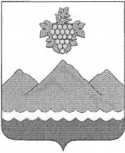 РЕСПУБЛИКА ДАГЕСТАНАДМИНИСТРАЦИЯ МУНИЦИПАЛЬНОГО РАЙОНА
«ДЕРБЕНТСКИЙ РАЙОН»ПОСТАНОВЛЕНИЕ«17» июня 2022 г.                                                                                             №140О создании комиссии по приемке образовательных учреждений к новому
2022/2023 учебному годуВо исполнение письма Министерства образования и науки Республики Дагестан №06-7457/10-08/22 от 7 июня 2022, в целях подготовки образовательных учреждений к новому 2022/2023 учебному году и реализации методических рекомендаций Министерства просвещения Российский Федерации от 24 мая 2022 г. №СК-334/02 по оценке готовности организаций, осуществляющих образовательную деятельность, постановляю:Создать комиссию по готовности и приемке образовательных учреждений Дербентского района к новому 2022/2023 учебному году и утвердить состав комиссии (приложение №1).Утвердить график работы комиссии по приемке образовательных учреждений к новому учебному году 2022/2023 (приложение №2).Председателю комиссии организовать работу комиссии в соответствии с методическими рекомендациями Министерства просвещения Российской Федерации, и обеспечить тесное взаимодействие с руководителями образовательных учреждений.Контроль за исполнением настоящего постановление возложить на заместителя Главы Администрации Дербентского района Бебетова И.А.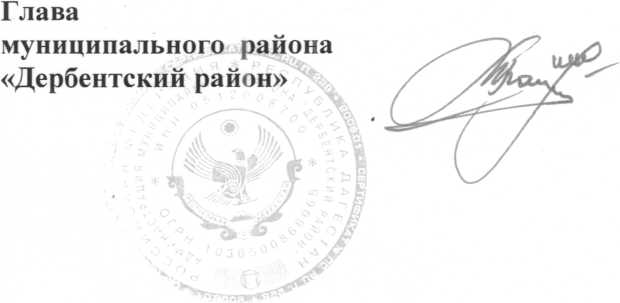 Приложение №1 к распоряжению администрации муниципального района «Дербентский район» от «17» июня 2022 г. № 140СОСТАВКомиссии по приемке образовательных учреждений к новому 2022/2023
учебному году.Бебетов И.А. - заместитель Главы Администрации Дербентского района, председатель комиссии;Гаджибекова С.А. - начальник МКУ «Управление образования муниципального района «Дербентский район», заместитель председателя комиссии;Русиков Д. С. - ведущий специалист МКУ Управление образования муниципального района «Дербентский район», ответственный секретарь комиссии;Гаджиев Н.Б. - заместитель председателя районного комитета профсоюза Дербентского района;Зейфетдинов М.Б. - начальник УЖКХ Администрации Дербентского района, член комиссии;Аджиев Р.Ш. - руководитель ТО Управление Роспотребнадзора в г. Дербент, член комиссии, (по согласованию);Нифталиев А.М. - представитель ГУ МЧС РФ по РД в г. Дербент и Дербентского района, член комиссии, (по согласованию)Ахмедов З.А., - начальник отдела по делам ГО и ЧС Администрации Дербентского района;Гаджиев Н.М. - представитель ОМВД России по Дербентского району член комиссии, (по согласованию).Мирзоев Э.З. - государственный инспектор энергетического надзора и по надзору за гидротехническими сооружениями по Республики Дагестан Кавказского управления Ростехнадзора ( по согласованию).Приложение 2Даты проведения оценки готовности организаций, осуществляющих образовательную
деятельность в МР «Дербентский район», к началу к новому 2022/2023 учебному году.Начальник МКУ «Управление образования МР «Дербентский район»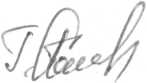 №Наименование образовательной организации.Дата приемки.1.ООШ п.Белиджи01.07.20222.СОШ с. Куллар01.07.20223.ДЮСШ №6 с. Куллар01.07.20224.С0Ш№1 п.Белиджи01.07.20225.СОШ №2 п.Белиджи01.07.20226.СОШ №4 п. Белиджи01.07.20227.СОШ №3 п.Белиджи01.07.20228.ДЮСШ №2 п.Белиджи01.07.20229.СОШ с. Аглоби04.07.202210.СОШ с. Араблинка04.07.202211.СОШ с. Н.Джалган04.07.202212.СОШ с. Музаим04.07.202213.СОШ с. Рубас04.07.202214.НШ сад с .Н. Джалган04.07.202215.д/с  Джалган04.07.202216.Гимназия п.Мамедкала	05.07.202217.л/с «Сказка» п.Мамедкала05.07.202218.д/с «Юлдуз» с/х им. Алиева05.07.202219.ДДТ п. Мамедкала05.07.202220.ДЮСШ №1 п. Мамедкала05.07.202221.Детская школа искусств №1 пос. Мамедкала05.07.202222.Детская художественная школа пос. Мамедкала05.07.202223.СОШ №2 п Мамедкала05.07.202224.СОШ с. В. Джалган06.07.202225.СОШ с. Рукель06.07.202226.СОШ с. Мугарты06.07.202227.СОШ с. Дюзляр06.07.202228.ООШ с. Н. Рукель06.07.202229.СОШ №1 с.Чинар06.07.202230.СОШ №2 с.Чинар06.07.202231.СОШ с. Зидьян06.07.202232.ООШ с. Бильгади06.07.202233.ООШ с. Митаги06.07.202234.СОШ с. М. Казмаляр06.07.202235.д/с «Ласточка» с Чинар07.07.202236.ДЮСШ .№4 с.Чинар07.07.202237.Гимназия п.Белиджи07.07.202238.СОШ №1 с. Белиджи07.07.202239.С'ОШ С. Нюгди07.07.202240.СОШ №2 с. Белиджи07.07.202241.д/с «Чебурашка» п. Белиджи07.07.202242.д/с «Алена» п.Белиджи07.07.202243.д/с с. Белиджи07.07.202244.ДДТ и. Белиджи07.07.202245.Детская школа искусств №5 пос. Белиджи07.07.202246.СОШ с .Сабнова08.07.202247.СОШ с.Геджух08.07.202248.д/с №1 «Улыбка» с.Геджух08.07.202249.д/с №2 «Ягодка» с. Геджух08.07.202250.д/с с. Сабнова08.07.202251.Детская школа искусств №4 с.Геджух08.07.202252.Детская художественная школа с.Геджух	,08.07.202253.СОШ с. Салик11.07.202254.СОШ с.Великент11.07.202255.ООШ с.Великент11.07.202256.д/с им. Г. Оруджева с. Салик11.07.202257.д/с «Солнышко» с. Кала11.07.202258.д/с с.Великент11.07.202259.ООШ им. Г. Давыдовой12.07.202260.СОШ с. Хазар12.07.202261.д/с №1 с.Хазар12.07.202262.д/с «Малыш» с.Хазар12.07.202263.«ДЮСШ» 5 с.Хазар12.07.202264.Детская школа искусств №2 с. Хазар12.07.202265.СОШ. С. Уллутеркеме13.07.202266.СОШ с. Берикей13.07.202267.НШ с. Сегеляр13.07.202268.СОШ с.Джемикент13.07.202269.НШ с.Джемикент13.07.202270.д/с «Ласточка» с.Джемикент13.07.202271.д/с «Клубничка» с. Уллутеркеме13.07.202272.д/с с. Берикей13.07.202273.ДЮСШ №3 с. Берикей13.07.202274.СОШ с.Деличобан14.07.202275.СОШ с. Падар14.07.202276.СОИ! с. Татляр14.07.202277.д/с «Колосок» с.Деличобан14.07.202278.д/с с. Татляр14.07.202279.д с «Севиндж» с. Падар14.07.202280.Детская школа искусств №3 с. Татляр15.07.202281.СОШ № 3 п. Мамедкагта15.07.202282.СОШ с.Кала15.07.202283.СОШ с.Мичурино15.07.202284.ЧДОУ д/с "Мальвина" п.Белиджи15.07.202285.ГБУ ДО ДЮСШ п.Белиджи15.07.2022